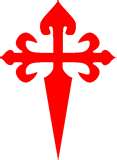 ST. JAMES THE GREATERC  A  T  H  O  L  I  C        S  C  H  O  O  L1224 SOUTHWEST 41ST         OKLAHOMA CITY, OK      73109           405.636.6810          www.stjames-catholic.org2019-2020 ENROLLMENT CONTRACTFAMILY NAME ___________________________________      DATE ______________________	1. Student Name ____________________________________ Birth ____________Grade  _______       Enrollment Fee: $350	2. Student Name ____________________________________ Birth ____________Grade  _______       Enrollment Fee: $350	3. Student Name ____________________________________ Birth ____________Grade  _______       Enrollment Fee: $350	4. Student Name ____________________________________ Birth ____________Grade  _______       Enrollment Fee: $350	      (NON-REFUNDABLE) ENROLLMENT FEE:     $______________        TUITIONNOTE: $125 discount for lump sum applies to 1st child only if paid by September 1st. *Supporting Parish Rate  Registered families of St. James the Greater Catholic Church, who regularly attend Mass every Sunday and Holy Days of Obligation, use collection envelopes on a regular basis and are actively involved in parish service.**Non-Parish Rate  Catholic families not registered in the parish but attend another Catholic Church. *** Non-Catholic     Families of other faiths.					     					             2019-2020 TUITION TOTAL:      $______________PLEASE INITIAL THE FOLLOWING: ____ Monthly Payment Plan Cash, check, debit card (Surcharge will be applied for debit card charges.)(10 months: August 10, 2019 – May 10, 2020)_____Late Fee of $20 will be added if not paid by the due date.Please read and check:This Enrollment Contract implies goodwill on the part of the parent/guardian to comply with the philosophy and policies (Handbook)             of St. James the Greater Catholic School. The Admission Policy is inclusive and does not discriminate with regard to race, gender,                                    ethnicity,  social or economic status. We may, however, give preferential enrollment status to active, supporting members of St. James           the Greater Catholic parish.The school reserves the right to decline enrollment to a family who has not met their financial obligation from the previous school            year/s./All new students will be on 2 month probation depending on their behavior.A student is not considered enrolled until the Enrollment Fee is paid in full.Birth, Immunization and Sacramental Records (if applicable) are included/updated.I/We understand that this is a legally binding contract which applies to the Enrollment Fee and Tuition only.       (Any additional fees/expenses such as meals, athletic fees, Extended Care, library fees, uniforms, etc. are not included.)I/WE AGREE TO MAKE ALL TUITION PAYMENTS TO ST. JAMES THE GREATER CATHOLIC SCHOOL FOR THE 2019-2020 SCHOOL YEAR ON TIME ACCORDING TO THE ABOVE OPTION SELECTED AND HAVE INCLUDED THE $350 PER CHILD ENROLLMENT FEE WITH THIS FORM.PARENT/GUARDIAN SIGNATURE_______________________________________   DATE ________________      I/We wish to apply for tuition assistance (St. James the Greater parishioners only).  Application is due by May 1, 2019.(Applications are available in the school office.)**************************************************************************************************************************************************************************************************************************SCHOOL OFFICE: Enrollment Fee Received: Cash ______   Check # _______  Received by _________ Date Notations: ______________________________________________________________________________________________ PASTOR:Notations:_____________________________________________________________________________________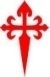 2019-2020 STUDENT INFORMATION(One form per family)FAMILY NAME ___________________________________    			Student #1		Student #2		Student #3		Student #4First Name		_____________		______________		_______________	_____________Middle Name		_____________		______________		_______________	_____________Last Name		_____________		______________		_______________	_____________Previous School (if new)	_____________		______________		_______________	_____________Grade (2019-2020)	_____________		______________		_______________	_____________Date of Birth		_____________		______________		_______________	_____________Gender			_____________		______________		_______________	_____________Race			_____________		______________		_______________	_____________Please Indicate yes or no and submit copies.  Baptism			_____________		______________		_______________	_____________1st Reconciliation	_____________		______________		_______________	_____________1st Communion		_____________		______________		_______________	_____________Ethnicity (Circle One):  	___African American/Black       ______American Indian/Alaskan Native   ____Asian ____Native Hawaiian/Pacific Islander      ____Caucasion/White        ____Other   Is the student of Hispanic or Latino culture or orgin?  Yes______    No______Has this child been tested for learning disabilities?  	  No   Yes     Location/Date _______________Has this child been tested for behavioral problems?   	  No    Yes     Location/Date _______________Does this child have an IEP or ISP?  			  No Yes      Medical Condition/s/Allergies? 	 No  	           Yes:__________________________________________Medication required?		 	No    Yes:_____________Dosage/Frequency (Signed): _______Immunization Record  Included?   	 No    YesParent InformationFather’s Name AddressCity, ZipCell TelephoneHome TelephoneWork TelephoneEmail AddressEmergency ContactThe following “other” people may pick up my child:_____________________________________________________________________________________________Religion_________________________ If Catholic, name of parish you attend_________________________________Are you registered?______________   Envelope #____________________  Mass time usually attend______________Handbook and Internet Safety(Read and initial the following.)_______  We agree to abide by the policies and procedures as stated in the Parent/Student Handbook.A copy is available at www.stjames-catholic.org._______  We agree to abide by the school’s technology agreement as stated in the parent/Student Handbook.  We                    understand that even with a web-filtering device in use, it is not possible for the school to guarantee that inappropriate materials may not be viewed by students.Authorizations (Initial each statement you authorize)______  I give permission for SJCS to use my child(ren)’s picture on the school website and social media accounts such as Facebook, twitter, etc. (no names will be used to identify photos)_______ I give permission for SJCS to use my child(ren)’s picture in print media such as newspapers, magazines, and school marketing materials._______ I give permission for SJCS to use my child(ren)’s picture to be used on the parish website and/or narthex  TV.       _______ I give permission for SJCS to use my contact number and/or email to contact me.Home Language SurveyPrimary Language/s spoken: ____________________________________________ Is a language other than English used in your home?  Yes_____  No______ If no, STOP.If yes, what language?_____________________Did the student learn this language first?  Yes____    No_____Do you need an interpreter?  Yes______    No_____Do you need translated materials?  Yes______ No______Please submit the following copies; Baptism Certificate, First Communion Certificate, First Reconciliation Certificate, latest immunizations, school records, etc. ________________________________________		_____________________________________________Parent’s signature			Date                        Parent’s signature			      Date PRE-K3 and/or PRE-K4$4400 per StudentSupporting parishioner $5000 per student Non-SupportingGrade*St. James the Greater Supporting Catholic Parishioner**Non Supporting Catholic Rate/***Non-CatholicKindergarten-8th Grade$4100 per student$5000 per studentEach Additional Child $3400 per student $5000per student